QuestionQuestionWorkingAnswerMarkNotes1 3a + 7b2B2 for 3a + 7b oe(B1 for 3a or 7b oe)2 (i)  (ii)  (iii)11931119311233B1 caoB1 caoB1 cao3(a)3(b)3(c)Points plottedPositive155 - 165112B1 for correct points plotted ± 0.5 squareB1 for positive correlationB2 for an answer in the range 155 – 165(B1 for a line of best fit drawn if answer outside the range)430 × 30 × 80 ÷ 6 × 6 × 1072000 ÷ 360Or 30 ÷ 6 × 30 ÷ 6 × 80 ÷ 105 × 5 × 82003M1 for 30 × 30 × 80 ÷ 6 × 6 × 10 Or 30 ÷ 6 × 30 ÷ 6 × 80 ÷ 10M1 for 72000 ÷ 360  Or  5 × 5 × 8A1 cao*5(a)*5(b)Response boxes too vagueNo time period or vague response boxes11C1 for a valid explanationC1 for a valid explanation6(a)6(b)22B2 cao(B1 for a 2x3 rectangle only)B2 for an accurate 3D sketch(B1 for a 3D sketch with an “L’- shaped cross section)7 (i)  (ii)180 – 113 67corresponding (alternate) anglesangles on a straight line sum to 180o4M1 for 180 – 113A1 caoB1 for corresponding (alternate) anglesB1 for angles on a straight line sum to 180o8(a)8(b)Diagrams drawn, bar charts, pie charts, frequency polygon, stem & leafGerman marks higher than French marks, for example31B3 for fully labeled comparative diagrams(Deduct one mark for each omission or error type)B1 for any correct comparison made9Sports 4 all: 5 + 4.5 x 12 = £59Edexcel: 70 x 4/5 = £56Keef’s: 50 x 1.2 = £60Edexcel Sports gives the best deal since £56 is the least cost 5M1 for 5 + 4.5 x 12M1 for 70 x 4/5M1 for 50 x 1.2A1 for fully correct arithmeticC1 ft for Edexcel Sports supported by ‘correct’ prices1042 cm33B3 for fully correct diagram(B2 for 4 out of 6 squares correctly placed,B1 for 2 out of 6 squares correctly placed)11Stuart: r × 4  + b × 1 = 4r + bHelen: 2 × 4  + 2b × 1 = 8 + 2b4r + 3b + 84M1 for r × 4  + b × 1 (= 4r + b)B1 for 2b for Helen’s blue cardsM1 for 2 × 4  + 2b × 1 (= 8 + 2b)A1 cao12x + 4 + x + 3 + x – 1 = 3x + 6 3x + 6 = 193x = 1313/3 oe3M1 for x + 4 + x + 3 + x – 1 (= 3x + 6)M1 for  3x + 6 = 19A1 for 13/3 oe1360000 × 2/100 = 1200(80000 – 60000) × 1/100 = 2001200 + 2001400 4M1 for 60000 × 2/100 (= 1200)M1 for 80000 – 60000M1 for ‘80000 – 60000’ × 1/100 (= 200)A1 cao14 (i)    (ii)360 - 1400602203B1 caoM1 for 360 – 140A1 cao15(a)15(b) = 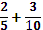 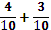 5 – 2 = 3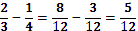 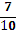 3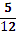 23M1 for changing to a common denominator with at least one correct numeratorA1 caoM1 for 5 – 2 = 3M1 for 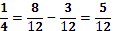 A1 for 3 oe16perpendicular2B2 for a correct perpendicular constructed with accurate intersecting arcs.(B1 for a perpendicular drawn)17(a)17(b)10000 < x ≤ 1400014000 < x ≤ 160001B1 caoB1 cao18x = (-5 + 7)/26 = (1 + y)/21, 112M1 for either x = (-5 + 7)/2 or 6 = (1 + y)/2A1 for x = 1 and y = 11[B1 for either x = 1 or y = 11 if M0 scored]19(a)19(b)19(c)19(d)t2 + 5t – 4t - 205(x – 2)2p(p – 2q)t2 + t – 20-2, -1, 0, 1, 21222B1 caoB2 cao(B1 for correct partial factorization)M1 for 3 out of 4 correct terms or 4 terms with incorrect signs onlyB2 for all 5 correct integers and no extras(-1 for each error or omission up to a maximum of -2)20N boys      2N girls3N/5   +   2N/10  = 4N/54N/5 ÷ 3N4/154M1 for 3N/5  or  2N/10  oeM1 for 3N/5 + 2N/10  oeM1 for ‘4N/5’ ÷ 3NA1 for 4/15 oe214x – 6y = 22
15x + 6y = 7419x       = 962 x 4 – 3y = 11x = 4, y = -14M1 for a correct process to eliminate either x or y (condone one arithmetic error)A1 for either x = 4 or y = -1M1 (dep on 1st M1) for correct substitution of their found variableA1 for both x = 4 and y = -122(a)22(b)Stars: 4/9 x 3/8 = 12/72Hearts: 3/9 x 2/8 = 6/7212/72 + 6/72 = 18/721440 x 12/72 x 1.50 = 3601440 x 6/72 x 2 = 2401440 – 360 - 240¼ 84034M1 for 4/9 x 3/8 (= 12/72) or 3/9 x 2/8 (= 6/72)M1 for ‘12/72’ + ‘6/72’A1 for ¼ oe M1 for 1440 x 12/72 or 1440 x 6/72 M1 for 1440 x 12/72 x 1.50 (= 360) or 1440 x 6/72 x 2 (= 240)M1 for 1440 – ‘360’ – ‘240’A1 cao23(a)23(b)Angle XBD = 60/2 = 30Angle DAC = 90 – 60 = 30AD = √(22 – 12) = √3XD/CD = BD/ADXD/1 = 1/√3ProofProof 23B1 for all correct anles of 30, 60 and 90 shownB1 for ‘triangles BXD and ACD have identical corresponding angles, both being 30, 60, 90 degree triangles’ for exampleM1 for AD = √(22 – 12) (= √3)M1 for XD/CD = BD/AD oeA1 for completing the proof24(x – 3)(x + 3)   (2x + 3)(x – 3)                x + 3   2x + 33M1 for (x – 3)(x + 3)   M1 for (2x + 3)(x – 3)A1 cao252t (√8 - √2) = 64 = 262t (2√2 - √2)  = 262t  x √2  = 262t  x 21/2   = 26t + ½ = 65½  5M1 for 2t (√8 - √2) = 64M1 for 2t (2√2 - √2)  = 64M1 for 2t  x 21/2   = 26M1 for t + ½ = 6A1 cao263G, 4R           1G, 3Y   3/7       x        1/43/283M1 for    3/7  or  ¼M1 for    3/7  x ¼A1 for 3/28 oe27 (i)     (ii)     (iii)10010043B1 caoB1 caoB1 caoQuest.Topic/nameAO1AO2AO3TotalFENuMan AlgNonMan algGSTotal#1LowMid.HighTotal#21Simplify2222222Numbercalcs3333333Height/Wt22444444Light bulbsLight bulbs33333335Questionnaire222222263D sketch4444447Parallel lines22444448LanguagesLanguages4444449Trainers555555510Symmetry33333311Cards44444412Perimeter Perimeter 33333313estate agentestate agent444444414Bearings33333315Fractions555523516Construction22222217Class intervals222211218Midpoint22222219Factorise777716720Sporty studentsSporty students44444421Sim Equns44444422Summer FeteSummer Fete34772577723Sim TriangSim Triang325555524Alg fraction33333325 and Surds and Surds5522155526sweets33333327Trig graph333333Totals473122100021252552520100522226100Percentage47.031.022.0100.021.0Al:3052.022.026.0Foundation % target:40-5030-4015-2530-40Target %:502525Higher % target:40-5030-4015-2520-30